Collège des Bernardins – 20 rue de Poissy – 75005 Paris
https://www.collegedesbernardins.fr/ – 01 53 10 74 44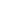 